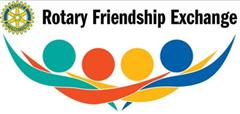 District 5100Dennis Wickham Committee Chair
_________________________________________ROTARY FRIENDSHIP EXCHANGEDistrict 5100 Outbound Team Up to five couples (or equivalent singles not requiring more than 6 beds) will comprise the team, paying for their travel but living with host Rotarians during the period of the exchange.  Each exchange is unique.  All participants are required to participate in planning for and hosting of inbound RFE participants.All outbound team members must be physically capable of a week-and-a-half to two weeks of intensive touring and travel (including walking) while always representing your Rotary club, District 5100 and Rotary International. Team members must be interested in Rotary and its projects and comfortable and considerate in sharing a fellow Rotarian’s home, hospitality, and culture. Please complete and submit the Application to D5100 RFE Committee Chair Dennis Wickham at wickhamdj@comcast.net  or mail to PO Box 61925, Vancouver, WA  98666-1925 by published deadline.Please do individual applications if needed to describe each potential team member and their qualifications.ROTARY INTERNATIONAL DISTRICT 5100ROTARY FRIENDSHIP EXCHANGE Application for Outbound Exchange:(Note: If you are viewing a paper copy of this application, an electronic version of the application is available through the district chair. The Application and Personal Profile should be completed electronically if at all possible. If not, the response fields on this form may be expanded for printing to accept handwritten entries)NOTE:  If you are traveling as a couple, please remember to add information about your travel partner in EACH SECTION OF THE APPLICATION.NAMES OF THOSE WISHING TO TRAVEL:	HOME ADDRESS: TELEPHONE NUMBERS: Home:				Work:				Cell:				FAX:  EMAIL ADDRESS: ROTARY EXPERIENCE:  	Classification:			         Years in Rotary:Club affiliation(s): 	Offices held currently: Offices held previously: 	PROFESSIONS (List if retired):INTERNATIONAL AND ROTARY EXCHANGE EXPERIENCE LIST and explain ANY/ALL PREVIOUS INVOLVEMENT WITH Rotary exchange programs such as Group Study, Youth Exchange, Travel Fellowship, New Generation Service Exchange, AND WHY YOU HAVE INTEREST IN THIS SPECIFIC RFE OUTBOUND TEAM:  AGES OF THOSE TRAVELING (List for each person by ten years ... 40s, 50s, 60s, etc.):WHAT EXPERIENCE HAVE YOU HAD WITH ROTARY FRIENDSHIP EXCHANGES? Be specific how you have helped incoming Friendship Exchanges and also what outgoing friendship experience you have had: WHAT QUALITIES DO YOU HAVE THAT WOULD MAKE YOU A GOOD CHOICE FOR A ROTARY EXCHANGE TEAM:DO YOU SMOKE? DO YOU HAVE TRAVEL OR DIET RESTRICTIONS? (include pet allergies) Do you have mobility issues?  (steps? Walking approx 1 mile?) PLEASE INCLUDE THE NAMES OF COUNTRIES / DISTRICTS THAT YOU ARE APPLYING FOR:

(This will mean that you will get additional information and be involved in planning details for those exchanges_Please attach or insert one DIGITAL photograph (close-up if possible) of those wishing to join the outbound RFE team.  